     U.S. INTERNATIONAL CHRISTIAN ACADEMY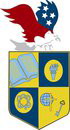 is an independent, international autonomous global high school institutionServing students since 2001Owned and Operated by Teachers25 years of experience in Teaching and Administrationwww.USICAhs.orgadmin@USICAhs.org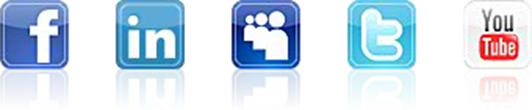 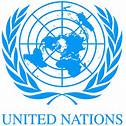 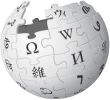 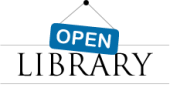 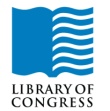 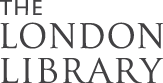 http://www.usicahs.org/Library.htmlhttp://www.usicahs.org/Curriculum.htmlE. Methodology1.The World Today: Concepts and Regions in Geography 4th Edition (Book Only) Unknown Binding – January 1, 2009 by [REVIEW ONLY] - CramReviewText101Outlines (Author)2.The World Today: Concepts and Regions in Geography [Paperback] by Harm J. de Blij, Peter O. Muller and Jan Nijman (Authors)3.World Geography Today: 1995 Hardcover – January 1, 1995 by Robert J. Sager (Author)4. Wiley/National Geographic College Atlas of the World [Paperback] Harm J. de Blij andRoger Downs (Authors)5.Holt World Geography Today, Map Activities [Student Edition] [Paperback] RINEHART AND WINSTON HOLT (Author)6.Chapter Tutorials for Students, Parents, Mentors and Peers Holt World Geography Today [Student Edition] [Paperback] RINEHART AND WINSTON HOLT (Author)7.World Geography Today [Hardcover] by David M. Helgren (Author)H) Web Reference:www.worlgeography.orgwww.factmonster.com/ipka/A0770414.htmlwww.geographyworldonline.comwww.linkstolearning.com/links/world_geography-highwww.sheppardsoftware.com/Geography.htmwww.geography.about.comwww.en.wikipedia.org/wiki/Geographywww.enchantedlearning.com/geographywww.worldculturesandgeo.weebly.com/resources.htmlwww.lafayettejeff.org/.../world_geography_links.htmwww.experiencegeography.net/linkswww.worldmapsonline.com/geographylinks.htmwww.cmsdnet.net/en/Resources/Students/Geography.aspxwww.solarnavigator.net/geography/geography_links.htmwww.1worldglobalgifts.com/links_to_geography.htmhttp://geographyworldonline.com/magazines.htmlI. Journals:Journal of the Royal Geographical Society of LondonJournal of the American Geographical and Statistical SocietyGeographical ReviewJournal of Geography in Higher EducationJournal of the American Geographical Society of New YorkInternational Journal of Geographical Information ScienceJournal of World PrehistoryJournal of Coastal Research Journal of Economic Geography Journal of Historical Geography Journal of Latin American Geography Journal of Map & Geography Libraries Journal of Third World Studies Journal of Transport GeographyJ.Magazines:Smithsonian magazine, published by the Smithsonian MuseumGeographic Information Sciences Geographical Analysis Geographical Education Geographical Journal Geographical Viewpoint Geography Research Forum Geography Review GeomorphologyK. Organizations:The American Association of GeographyGeographical AssociationM. Comprehensive Reading Plan Students are required to read at least 1 book or their equivalent during each classas independent reading at-home. Students must also read for 30 minutes at home as part of their daily homework assignment in all subjects. Check your Class Reading Assignment at www.USICAhs.org/CURRICULUM  and check free ebooks at www.openlibrary.org .Text Book Description:Publication Date: August 6, 2002 | ISBN-10: 0030646820 | ISBN-13: 978-0030646829 | Edition: 1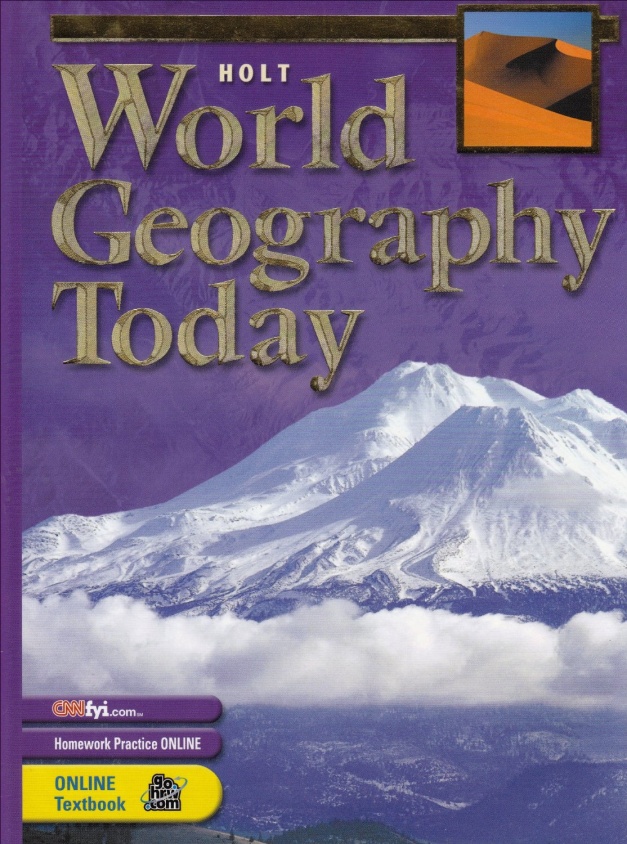 ACADEMIC MISCONDUCT:Academic misconduct includes cheating (using unauthorized materials, information, or study aids in any academic exercise), plagiarism, falsification of records, unauthorized possession of examinations, intimidation, and any and all other actions that may improperly affect the evaluation of a student’s academic performance or achievement, or assisting others in any such act or attempts to engage in such acts. Academic misconduct in any form is inimical to the purposes and functions of the school and therefore is unacceptable and prohibited.Any faculty member, administrator or staff member may identify an act of academic misconduct and should report that act to the department head or administrative supervisor.Students violating the standards of academic honesty are subject to disciplinary action including reduction of a grade(s) in a specific course, assignment, paper, or project; a formal or informal reprimand at the professorial, dean, or academic vice president level; expulsion from the class in which the violation occurred; expulsion from a program; or expulsion from the school.U.S. International Christian Academy © 2013 Revised on JUNE 21, 2013 USICA CopyrightUSICA Course Outline/SyllabusUSICA Course Outline/SyllabusUSICA Course Outline/SyllabusUSICA Course Outline/SyllabusGrade/Course: WORLD CURTURAL GEOGRAPHY 2103300Grade/Course: WORLD CURTURAL GEOGRAPHY 2103300Grade/Course: WORLD CURTURAL GEOGRAPHY 2103300Grade/Course: WORLD CURTURAL GEOGRAPHY 2103300Grade Level: 9th High SchoolGrade Level: 9th High SchoolGrade Level: 9th High SchoolGrade Level: 9th High SchoolA)TEXT BOOK: World Geography Today: SE WLD GEOG TODAY 2005 2005 [Hardcover]RINEHART AND WINSTON HOLT (Author)A)TEXT BOOK: World Geography Today: SE WLD GEOG TODAY 2005 2005 [Hardcover]RINEHART AND WINSTON HOLT (Author)A)TEXT BOOK: World Geography Today: SE WLD GEOG TODAY 2005 2005 [Hardcover]RINEHART AND WINSTON HOLT (Author)A)TEXT BOOK: World Geography Today: SE WLD GEOG TODAY 2005 2005 [Hardcover]RINEHART AND WINSTON HOLT (Author)ISBN-10: 0030646820 | ISBN-13: 978-0030646829ISBN-10: 0030646820 | ISBN-13: 978-0030646829ISBN-10: 0030646820 | ISBN-13: 978-0030646829ISBN-10: 0030646820 | ISBN-13: 978-0030646829Order No.: 1Code:GEO3000Class Type: OnlineResources:Text bookTeacher works CD Teacher interactive onlineLinksInstructional Supports:Textbook, Magazines, Journals, Websites Links, Conference,A.A. Geography Resources, Comprehensive Reading PlanSkype ConferenceCNN ResourcesLength: 1 yearArea: Social StudiesCredits: 1Total Numbers of class hours:300 hrsType: MandatoryStandards:Florida Sunshine State StandardsPrerequisite:Students must have successfully passed a Social Studies/Geography class inMiddle and high school.This one-year World Geography course emphasizes the study people, places, and environments at local, regional, national, and international levels from the ecological, cultural, physical science, and human perspectives of geography. The social studies standards of essential content knowledge and process skills are integrated for instructional purposes using multimedia tools and technology resources..Geography enables the students to see, understand and appreciate the web of relationships between people, places, and environments. Culture encompasses similarities and differences among people, including their beliefs, knowledge, changes, values, and tradition. Students will explore these elements of society to develop an appreciation of and respect for the variety of human cultures.This one-year World Geography course emphasizes the study people, places, and environments at local, regional, national, and international levels from the ecological, cultural, physical science, and human perspectives of geography. The social studies standards of essential content knowledge and process skills are integrated for instructional purposes using multimedia tools and technology resources..Geography enables the students to see, understand and appreciate the web of relationships between people, places, and environments. Culture encompasses similarities and differences among people, including their beliefs, knowledge, changes, values, and tradition. Students will explore these elements of society to develop an appreciation of and respect for the variety of human cultures.The student will understand fundamental geography concepts and their application of economic systems, regionally and globally.to develop in all students to investigate the nature of the World GeographyThe student will understand the complex nature of culture and how cultures influence the characteristics of places and regions. The Student will understand the relationship between physical environments and cultureThe students will participate in a teacher created simulation of various types of economies. The student will understand the characteristics and uses of maps, globes, and other geographic tools and technologies.The Student will understand that common physical, biological, and cultural characteristics The student will understand fundamental geography concepts and their application of economic systems, regionally and globally.to develop in all students to investigate the nature of the World GeographyThe student will understand the complex nature of culture and how cultures influence the characteristics of places and regions. The Student will understand the relationship between physical environments and cultureThe students will participate in a teacher created simulation of various types of economies. The student will understand the characteristics and uses of maps, globes, and other geographic tools and technologies.The Student will understand that common physical, biological, and cultural characteristics D) ContentsD) ContentsUNIT 1 The Geographer’s WorldChapter 1 Studying GeographyChapter 2 Earth in SpaceChapter 3 Weather and ClimateChapter 4 Landforms, Water, and Natural ResourcesChapter 5 Human GeographyChapter 6 Human SystemsUNIT 2 The United States and CanadaChapter 7 Natural Environments of North AmericaChapter 8 The United StateChapter 9 CanadaUNIT 3 Middle and South AmericaChapter 10 MexicoChapter 11 Central America and the CaribbeanChapter 12 South AmericaUNIT 4 EuropeChapter 13 Natural Environments of EuropeChapter 14 Northern and Western Europe Chapter 15 Central EuropeChapter 16 Southern Europe and the BalkansUNIT 5 Russia and Northern EurasiaChapter 17 Russia, Ukraine and BelarusChapter 18 Central AsiaUNIT 6 Southwest AsiaChapter 19 The Persian Gulf and InteriorChapter 20 The Eastern MediterraneanUNIT 7 AfricaChapter 21  North AfricaChapter 22 West and Central AfricaChapter 23 East AfricaChapter 24 Southern AfricaUNIT 8 South AsiaChapter 25 IndiaChapter 26 The Indian PerimeterUNIT 9 East and Southeast AsiaChapter 27 China, Mongolia, and TaiwanChapter 28 Japan and the KoreansChapter 29 Mainland Southeast AsiaChapter 30 Island Southeast AsiaUNIT 10 The Pacific WorldChapter 31 Australia and New ZealandChapter 32 The Pacific IslandsUNIT 1 The Geographer’s WorldChapter 1 Studying GeographyChapter 2 Earth in SpaceChapter 3 Weather and ClimateChapter 4 Landforms, Water, and Natural ResourcesChapter 5 Human GeographyChapter 6 Human SystemsUNIT 2 The United States and CanadaChapter 7 Natural Environments of North AmericaChapter 8 The United StateChapter 9 CanadaUNIT 3 Middle and South AmericaChapter 10 MexicoChapter 11 Central America and the CaribbeanChapter 12 South AmericaUNIT 4 EuropeChapter 13 Natural Environments of EuropeChapter 14 Northern and Western Europe Chapter 15 Central EuropeChapter 16 Southern Europe and the BalkansUNIT 5 Russia and Northern EurasiaChapter 17 Russia, Ukraine and BelarusChapter 18 Central AsiaUNIT 6 Southwest AsiaChapter 19 The Persian Gulf and InteriorChapter 20 The Eastern MediterraneanUNIT 7 AfricaChapter 21  North AfricaChapter 22 West and Central AfricaChapter 23 East AfricaChapter 24 Southern AfricaUNIT 8 South AsiaChapter 25 IndiaChapter 26 The Indian PerimeterUNIT 9 East and Southeast AsiaChapter 27 China, Mongolia, and TaiwanChapter 28 Japan and the KoreansChapter 29 Mainland Southeast AsiaChapter 30 Island Southeast AsiaUNIT 10 The Pacific WorldChapter 31 Australia and New ZealandChapter 32 The Pacific Islands  Tests30%Writing Reports20%5%  Class Work 20% 25%F) Book Reference:F) Book Reference: